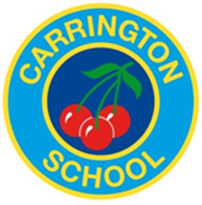 Carrington Junior School – Learning councilMeeting Friday 14th MayPrevious meeting:Remote learning experiences Learning council started the meeting sharing remote learning experiences from our class chat- these were almost the same as when we talked in the last meeting. Mrs Cameron then asked us about the way we learned different things in our classes. She asked us about new subjects we were learning this term. These are the ones we enjoyed:Year 6- It’s nice to do different things. French is really fun and we do bits of it for a treat between lessons. Year 5- We have started a choir this term, and it’s a really good thing to do again.”Year 4- I like the new PE lessons this term.Year 3- We’re doing French and DT at the moment. I though French wasn’t going to be fun but it is.Mrs Cameron then asked us about the learning pit and how it was used in our classes. Most of our teachers use the learning pit a lot, all of us use it ourselves when we get stuck. In Year 4 Mrs McConalogue even uses it herself sometimes when she gets stuck. In one class the teacher uses the learning pit to help the whole class if they all get stuck. Mrs Cameron asked us what else we though was good at the moment in our classes. A few of us said the new reading books. Some classes are using a chart on the wall to say what people are reading, we though that was good motivation. One of the year 5 classes said they got merits for completing books and that was good motivation too. We talked about the types of reading we do. We all enjoy echo reading because it’s a bit quieter than partner reading. We all like it when our teacher reads to us. Mrs Cameron then asked us what we found frustrating in general about learning at school. In one class they said that sometimes other pupils were distracting and make you lose focus. Some of us found it tricky starting our writing but it helps when the teachers show us an example of how to get started and then we have a go. Half the classes found maths tricky. Some because the questions get harder as you go, some because you get stuck lots in the learning pit. Some would like more chance to have a go at questions before them getting harder. Some would like more challenges if they finish the work.Next meeting:In the last part of our discussion, we found that most learning council members found aspects of maths tricky or frustrating. The council decided to go back and ask their classes about how they found maths, what could improve it, and how to get better at it. 